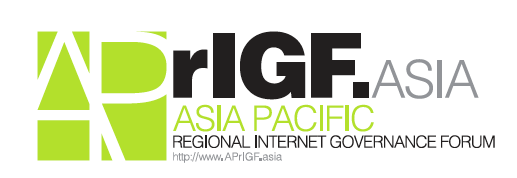 APrIGF Program Committee Meeting26 Apr 2013 (Fri)04:00 – 05:30 a.m. (UTC) Teleconference CallAttendees(9):Paul Wilson (Chair), APNICCheryl Langdon Orr, AustraliaKenny Huang, TWNICAdam Peake, Part-time Consultant of IGFKeith Davidson, Internet NZPengHwa Ang, Singapore Internet Research CentrePablo Hinojosa, APNICSylvia Cadena, ISIFKuo Wei Wu, TaiwanHiro Hotta, JPRSObata Yoshihiro, JapanLocal Host & Secretariat(4):JaeChon Park, KIGAYJ Park, KIGABo-young Kim, Scretariat of KIGAJi-young Lee, KISA APrIGF Secretariat(1):Yannis Li, DotAsia OrganisationAgenda:1. Review of Minutes and Follow up items of last meeting2. TimelineRequest For Proposals (RFP) for 2014 HostsCall for Workshop Proposals (CFP) Selection ResultInvitation Letters3. Updates from KISA4. Operating Principles of MSG5. Relationship with Global IGF6. Updates on Pacific IGF7. A.O.B  Proceedings:1. Review of Minutes and Follow up items of last meetingDocument of RFP has been sent out with the combined editsCFP Announcement has been sent out with workshop proposal framework based on global IGFThe revised Operating Principles (OP) of Multi-Stakeholder Steering Group (MSG) has been circulated to the program committeeKISA has sent out the revised budget, proposals, website layout, official invitation letter to government, to the program committee (PC)Letter of invitation on behalf of PC was sent to the PC 2. TimelineRequest For Proposals for 2014 HostsThe proposed deadline has been revised as below:Open Application: May 1 (Wed)Application Deadline: Aug 15 (Thu)Decision: Aug 30 (Fri)Announcement: Sep 6 (Fri)The finalized timeline aims to provide sufficient time for the PC to made the decision within the 2 call meetings and inform the successful applicant to prepare a short presentation during the closing plenary on Sep 6 the last day of the conference.Call for Workshop Proposals Selection ResultThe announcement of workshop proposals selection will be targeted to be in Mid-June allowing around 1 month time for the decision after the deadline of 18 May.Program Committee Members are called upon to actively reach out to invite community members to submit their workshop proposals.Invitation LettersOfficial invitation letters issued by KISA to the government representatives will be sent on May 7. The PC suggests that it shall be stated clearly in the letter that the funding support is offered by the local host. The PC also suggests that the invitation shall be targeted to Least Developed Countries while the decision of final invitees will be made by the local host. Action:
In that regard, it is agreed that in the RFP to Local Host shall add a point specifying that it is not required to provide fellowship support as a local host.For the invitation letter on behalf of the PC, it will be sent once the website is officially ready with more information.
3. Updates from KISAThe budget has been revised with some change on the breakdown between cost of the local host and sponsors. The sponsorship package will be finalized after the KIGA meeting at the end of May with the decision on the final amount on the various levels of sponsorship.The website of APrIGF 2013 is targeted to be launched on 10 May with registration opens and the detail information of the accommodation and visa.4. Operating Principles of MSGFouad Bajwa suggested changing the word “All stakeholders” in section 3. Objective part in the document to “multi-stakeholders” as the former one is west lobbying centric term and is politically incorrect from his point of view. Adam Peake suggested that “All stakeholders” with a more inclusive manner in meaning would suit better as an objective and he proposed to add the world “multi-stakeholders” in describing the group instead of inserting in the objectives. Adam’s suggestion is supported by Paul Wilson and received no other objections.
Revised Sentence: 
“The multi-stakeholder group is formed with the following objectives:”
Fouad Bajwa suggested to rotate the MSG chairmanship on a yearly-basis instead of 2-year to ensure different countries can also be part of the candidacy. Due to the stability reason and for better transition in knowledge, the PC had a consensus that it is better to keep the 2-year term for the MSG Chair while the 2 Vice Chairpersons are rotated on a yearly basis with staggered term with the open and transparent selection process.
PengHwa Ang has raised a question towards the Definition of Asia Pacific and sought clarifications for the reasons of not listing the Asia region just as “Asia” instead of the sub-region. The earlier comments from the last call decided to list as, “shall be the countries/economies covered by South and Central Asia; East and South East Asia; Oceania and Western Pacific Islands”, referencing to the APNIC region with below considerations and purpose:To provide a clearer boundary of the representation of the group for the forum discussion as well as sponsorship issues.To be inclusive and inviting on participation from community members so a footnote was added in addition to the region listedTo avoid duplication with other regional IGF in the representationPengHwa Ang also suggested adding a footnote to Section 4. Organizational Principles on the term “Equal Basis” to clearly states that it means fair and open to all stakeholders while not necessarily means equal representation. The PC agrees with it and PengHwa will circulate the suggested sentence in the mailing list to be added to the document.
5. Relationship with Global IGFThe secretariat reported that the placeholder of the APrIGF workshop submitted earlier for IGF Bali was rejected. Adam Peake reported that the coordinators of different regions are invited to structure the National/Regional Reporting Session in the IGF Bali. He has volunteered to the IGF secretariat to put him on the mailing list as well as the secretariat of APrIGF.PengHwa Ang commented that the Session in Kenya 2011 was a good one while the one in Baku 2012 was too diverse in terms of participants which means all national IGFs are allowed to speak but not just regional. This makes it difficult to converge the discussion.The PC generally has a rough consensus on the below objective of the Regional Session in IGF Bali and Adam Peake will be responsible for circulating a proposal further in the mailing list to be presented in the MAG Consultation meeting:Try to find out common or unique themes or issues pertinent to different regionMore discussion shall be allowed instead of only reporting from different IGFs 
6. Updates on Pacific IGFKeith Davidson was invited to have an update on the Pacific IGF. It will be held in conjunction with the annual meeting of ISOC Pacific Chapter in the week after APrIGF 2013 and the forum focuses on the ministerial engagement. 7. A.O.B  NoneThe next meeting is scheduled to be on 10th May (Fri) 04:00-05:30am (UTC).